Name: _______________________	Article Title: ________________________	Topic:Paragraph 2 Reason 1: Fact/Example: Fact/Example: Fact/Example:Paragraph 3Reason 2:Fact/Example: Fact/Example:Fact/Example:Paragraph 4Reason 3:Fact/Example:Fact/Example:Fact/Example:Name:  _____________________	Article Title: _________________________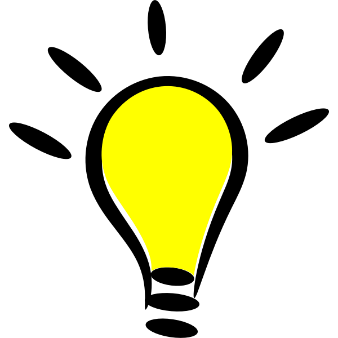 Pick an essay topic that is important to you. State your opinion clearly, giving your reasons with two to three supporting facts. Use this plan to prepare the content of your essay.Persuasive Writing Plan